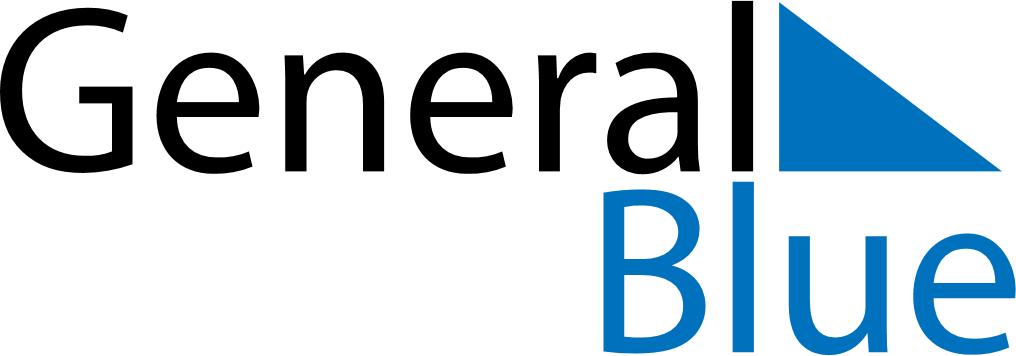 December 2024December 2024December 2024December 2024December 2024December 2024Penguin, Tasmania, AustraliaPenguin, Tasmania, AustraliaPenguin, Tasmania, AustraliaPenguin, Tasmania, AustraliaPenguin, Tasmania, AustraliaPenguin, Tasmania, AustraliaSunday Monday Tuesday Wednesday Thursday Friday Saturday 1 2 3 4 5 6 7 Sunrise: 5:37 AM Sunset: 8:31 PM Daylight: 14 hours and 54 minutes. Sunrise: 5:37 AM Sunset: 8:32 PM Daylight: 14 hours and 55 minutes. Sunrise: 5:37 AM Sunset: 8:33 PM Daylight: 14 hours and 56 minutes. Sunrise: 5:36 AM Sunset: 8:34 PM Daylight: 14 hours and 57 minutes. Sunrise: 5:36 AM Sunset: 8:35 PM Daylight: 14 hours and 59 minutes. Sunrise: 5:36 AM Sunset: 8:36 PM Daylight: 15 hours and 0 minutes. Sunrise: 5:36 AM Sunset: 8:37 PM Daylight: 15 hours and 1 minute. 8 9 10 11 12 13 14 Sunrise: 5:36 AM Sunset: 8:38 PM Daylight: 15 hours and 2 minutes. Sunrise: 5:36 AM Sunset: 8:39 PM Daylight: 15 hours and 2 minutes. Sunrise: 5:36 AM Sunset: 8:40 PM Daylight: 15 hours and 3 minutes. Sunrise: 5:36 AM Sunset: 8:41 PM Daylight: 15 hours and 4 minutes. Sunrise: 5:36 AM Sunset: 8:42 PM Daylight: 15 hours and 5 minutes. Sunrise: 5:36 AM Sunset: 8:42 PM Daylight: 15 hours and 5 minutes. Sunrise: 5:37 AM Sunset: 8:43 PM Daylight: 15 hours and 6 minutes. 15 16 17 18 19 20 21 Sunrise: 5:37 AM Sunset: 8:44 PM Daylight: 15 hours and 6 minutes. Sunrise: 5:37 AM Sunset: 8:45 PM Daylight: 15 hours and 7 minutes. Sunrise: 5:37 AM Sunset: 8:45 PM Daylight: 15 hours and 7 minutes. Sunrise: 5:38 AM Sunset: 8:46 PM Daylight: 15 hours and 7 minutes. Sunrise: 5:38 AM Sunset: 8:46 PM Daylight: 15 hours and 8 minutes. Sunrise: 5:39 AM Sunset: 8:47 PM Daylight: 15 hours and 8 minutes. Sunrise: 5:39 AM Sunset: 8:47 PM Daylight: 15 hours and 8 minutes. 22 23 24 25 26 27 28 Sunrise: 5:40 AM Sunset: 8:48 PM Daylight: 15 hours and 8 minutes. Sunrise: 5:40 AM Sunset: 8:48 PM Daylight: 15 hours and 8 minutes. Sunrise: 5:41 AM Sunset: 8:49 PM Daylight: 15 hours and 8 minutes. Sunrise: 5:41 AM Sunset: 8:49 PM Daylight: 15 hours and 7 minutes. Sunrise: 5:42 AM Sunset: 8:50 PM Daylight: 15 hours and 7 minutes. Sunrise: 5:43 AM Sunset: 8:50 PM Daylight: 15 hours and 7 minutes. Sunrise: 5:43 AM Sunset: 8:50 PM Daylight: 15 hours and 6 minutes. 29 30 31 Sunrise: 5:44 AM Sunset: 8:50 PM Daylight: 15 hours and 6 minutes. Sunrise: 5:45 AM Sunset: 8:51 PM Daylight: 15 hours and 5 minutes. Sunrise: 5:46 AM Sunset: 8:51 PM Daylight: 15 hours and 5 minutes. 